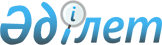 "Азаматтық және қызметтiк қару мен оның патрондарының криминалистік талаптарға сәйкестігіне қорытынды беру бойынша мемлекеттік көрсетілетін қызмет стандартын бекіту туралы" Қазақстан Республикасы Ішкі істер министрінің 2015 жылғы 9 сәуірдегі № 328 бұйрығына өзгерістер енгізу туралы
					
			Күшін жойған
			
			
		
					Қазақстан Республикасы Ішкі істер министрінің 2019 жылғы 20 мамырдағы № 446 бұйрығы. Қазақстан Республикасының Әділет министрлігінде 2019 жылғы 23 мамырда № 18714 болып тіркелді. Күші жойылды - Қазақстан Республикасы Ішкі істер министрінің 2020 жылғы 18 наурыздағы № 224 бұйрығымен
      Ескерту. Бұйрықтың күші жойылды – ҚР Ішкі істер министрінің 18.03.2020 № 224 (алғашқы ресми жарияланған күнінен кейін күнтізбелік жиырма бір өткен соң қолданысқа енгізіледі) бұйрығымен.

      РҚАО-ның ескертпесі!

      Осы бұйрықтың қолданысқа енгізілу тәртібін 4 т. қараңыз
      БҰЙЫРАМЫН:
      1. "Азаматтық және қызметтік қару мен оның патрондарының криминалистік талаптарға сәйкестігіне қорытынды беру бойынша мемлекеттік көрсетілетін қызмет стандартын бекіту туралы" Қазақстан Республикасы Ішкі істер министрінің 2015 жылғы 9 сәуірдегі № 328 бұйрығына (Нормативтік құқықтық актілерді мемлекеттік тіркеу тізілімінде № 11230 болып тіркелген, "Әділет" ақпараттық-құқықтық жүйесінде 2015 жылғы 19 маусымда жарияланған) мынадай өзгерістер енгізілсін:
      бұйрықтың тақырыбы мынадай редакцияда жазылсын:
      "Азаматтық және қызметтік қарудың және оған патрондардың криминалистік талаптарға сәйкестігіне қорытынды беру бойынша мемлекеттік көрсетілетін қызмет стандартын бекіту туралы";
      1-тармақ мынадай редакцияда жазылсын:
      "1. Қоса беріліп отырған "Азаматтық және қызметтік қарудың және оған патрондардың криминалистік талаптарға сәйкестігіне қорытынды беру" мемлекеттік көрсетілетін қызмет стандарты бекітілсін";
      көрсетілген бұйрықпен бекітілген "Азаматтық және қызметтік қарудың және оған патрондардың криминалистік талаптарға сәйкестігіне қорытынды беру" мемлекеттік көрсетілетін қызмет стандарты осы бұйрыққа қосымшаға сәйкес жаңа редакцияда жазылсын.
      2. Қазақстан Республикасы Ішкі істер министрлігінің Жедел-крииминалистикалық департаменті (А.Ш. Мухамедов) Қазақстан Республикасының заңнамасында белгіленген тәртіпте:
      1) осы бұйрықты Қазақстан Республикасы Әділет министрлігінде мемлекеттік тіркеуді;
      2) осы бұйрықты мемлекеттік тіркеген күнінен бастап күнтізбелік он күн ішінде қазақ және орыс тілдерінде ресми жариялау және Қазақстан Республикасы нормативтік құқықтық актілерінің эталондық бақылау банкіне енгізу үшін Қазақстан Республикасы Әділет министрлігінің "Қазақстан Республикасының Заңнама және құқықтық ақпарат институты" шаруашылық жүргізу құқығындағы республикалық мемлекеттік кәсіпорнына жолдауды;
      3) осы бұйрықты Қазақстан Республикасы Ішкі істер министрлігінің интернет-ресурсында орналастыруды;
      4) осы бұйрықты Қазақстан Республикасы Әділет министрлігінде мемлекеттік тіркегеннен кейін он жұмыс күні ішінде осы тармақтың 1), 2) және 3) тармақшаларында көзделген іс-шаралардың орындалуы туралы мәліметтерді Қазақстан Республикасы Ішкі істер министрлігінің Заң департаментіне ұсынуды қамтамасыз етсін.
      3. Осы бұйрықтың орындалуын бақылау Қазақстан Республикасы Ішкі істер министрінің жетекшілік ететін орынбасарына және Қазақстан Республикасы Ішкі істер министрлігінің Жедел-криминалистикалық департаментіне (А.Ш. Мухамедов) жүктелсін.
      4. Осы бұйрық алғашқы ресми жарияланған күнінен кейін күнтізбелік жиырма бір күн өткен соң қолданысқа енгізіледі.
      "КЕЛІСІЛДІ"
      Қазақстан Республикасы
      Цифрлық даму, қорғаныс және
      аэроғарыш өнеркәсібі министрлігі "Азаматтық және қызметтік қарудың және оған патрондардың криминалистік талаптарға сәйкестігіне қорытынды беру" мемлекеттік көрсетілетін қызмет стандарты 1-тарау. Жалпы ережелер
      1. "Азаматтық және қызметтік қарудың және оған патрондардың криминалистік талаптарға сәйкестігіне қорытынды беру" мемлекеттік көрсетілетін қызметі (бұдан әрі – мемлекеттік көрсетілетін қызмет).
      2. Мемлекеттік көрсетілетін қызмет стандартын Қазақстан Республикасының Ішкі істер министрлігі (бұдан әрі – Министрлік) әзірледі.
      3. Мемлекеттік көрсетілетін қызметті ішкі істер органдарының аумақтық бөліністері (бұдан әрі – көрсетілетін қызметті беруші) көрсетеді.
      Өтініштерді қабылдау және мемлекеттік көрсетілетін қызметтің нәтижелерін беру көрсетілетін қызметті берушінің кеңсесі арқылы жүзеге асырылады. 2-тарау. Мемлекеттік қызмет көрсету тәртібі
      4. Мемлекеттік қызмет көрсету мерзімі:
      1) көрсетілетін қызметті берушіге құжаттар пакеті мен сынау объектілерін тапсырған сәттен бастап – күнтізбелік 20 (жиырма) күн;
      Көрсетілетін қызметті беруші көрсетілетін қызметті алушының құжаттарын алған сәттен бастап екі жұмыс күні ішінде ұсынылған құжаттардың толықтығын тексеруге міндетті.
      2) көрсетілетін қызметті алушы құжаттар пакеті мен сынау объектілерін тапсыру үшін күтудің рұқсат етілетін ең ұзақ уақыты – 30 (отыз) минут;
      3) көрсетілетін қызметті алушыға қызмет көрсетудің рұқсат етілетін ең ұзақ уақыты – 30 (отыз) минут.
      5. Мемлекеттік көрсетілетін қызметтің нысаны: қағаз түрінде.
      6. Мемлекеттік көрсетілетін қызметтің нәтижесі – осы мемлекеттік көрсетілетін қызмет стандартына 1-қосымшаға сәйкес Азаматтық және қызметтік қарудың және оған патрондардың криминалистік талаптарға сәйкестігіне қорытынды (бұдан әрі – қорытынды) не осы Стандарттың 10-тармағында белгіленген жағдайлар мен негіздер бойынша мемлекеттік қызметті көрсетуден бас тарту туралы дәлелді жауап.
      Мемлекеттік көрсетілетін қызметтің нәтижесін ұсыну нысаны: қағаз түрінде.
      7. Мемлекеттік қызмет заңды тұлғаларға (бұдан әрі – көрсетілетін қызметті алушы) ақысыз негізде көрсетіледі.
      8. Көрсетілетін қызметті берушінің жұмыс кестесі: Қазақстан Республикасының еңбек заңнамасына сәйкес демалыс және мереке күндерін қоспағанда, 13.00-ден бастап 14.30-ға дейін түскі үзіліспен сағат 9.00-ден бастап 18.30-ға дейін қоса алғанда, дүйсенбіден бастап жұма аралығында.
      Өтініштерді қабылдау және мемлекеттік қызмет көрсету нәтижелерін беру көрсетілетін қызметті берушінің кеңсесі арқылы 13.00-ден бастап 14.30-ға дейін түскі үзіліспен сағат 9.00-ден бастап 17.30-ға дейін жүзеге асырылады.
      Мемлекеттік қызмет алдын ала жазылусыз және жедел қызмет көрсетусіз кезек тәртібімен көрсетіледі.
      9. Мемлекеттік қызмет көрсету үшін көрсетілетін қызметті алушы мынадай құжаттар мен сынау объектілерін ұсынады:
      1) осы мемлекеттік көрсетілетін қызмет стандартына 2-қосымшаға сәйкес көрсетілетін қызметті алушының өтініші;
      2) мемлекеттік және орыс тілдеріне аударылған стандарттау бойынша нормативтік құжаттар, фирманың каталогы, қару паспортының түпнұсқасы және оны пайдалану жөніндегі нұсқаулық;
      3) келісімшарттың көшірмесі және өтініш беруші фирманың басшылығы куәландырған Қазақстан Республикасының аумағына әкелінген партиядағы қару (бұйым) нөмірлерінің тізбесі;
      4) сынау объектілері:
      атыс, ұңғысыз, белгі беру, газды, электрлі, пневматикалық қаруды, оның патрондарын, сондай-ақ конструкциялық жағынан қаруға ұқсас бұйымдарды (Қазақстан Республикасының аумағына қарудың жеке (коллекциялық және эксклюзивті) данасы әкелінген жағдайдан басқа) сынау кезінде:
      өзін-өзі қорғау және белгі беру қаруы – әр модельден немесе модификациядан кемінде 20 дана патронымен (газды қару үшін қосымша кемінде 15 дана бос патрон ұсынылады) 3 дана;
      қызметтік, спорттық және аңшылық қару – әр модельден немесе модификациядан кемінде 30 дана патронымен (снарядымен) 2 дана;
      конструкциялық жағынан қаруға ұқсас бұйым – әр модельден немесе модификациядан 4 дана;
      қызметтік және азаматтық қаруға патрондар – әзірлеуші кәсіпорынның бастапқы орамасында кемінде 20 дана;
      суық және лақтыратын қаруды, сондай-ақ сыртқы құрылысы бойынша осындай қаруға ұқсас бұйымдарды (Қазақстан Республикасының аумағына қарудың жеке (коллекциялық және эксклюзивті) данасы әкелінген жағдайдан басқа) сынау кезінде:
      сұқпалы суық және лақтыратын қару болып табылатын заттар – әр модельден немесе модификациядан 3 дана;
      сыртқы құрылысы бойынша сұқпалы суық және лақтыратын қаруға ұқсастығы бар арнайы құралдар – әр модельден немесе модификациядан 4 дана;
      сыртқы құрылысы бойынша сұқпалы суық және лақтыратын қаруға ұқсастығы бар шаруашылық-тұрмыстық мақсаттағы өнімдер – әр модельден немесе модификациядан 2 дана;
      арбалеттерге немесе садақтарға снарядтар – әр модификациядан 15 бірлік ұсынылады.
      Заңды тұлғаны мемлекеттік тіркеу (қайта тіркеу) туралы мәліметті көрсетілетін қызметті беруші "электрондық үкімет" шлюзі арқылы тиісті мемлекеттік ақпараттық жүйелерден алады.
      Көрсетілетін қызметті беруші мемлекеттік қызметтер көрсету кезінде ақпараттық жүйелердегі заңмен қорғалатын құпияны құрайтын мәліметтерді пайдалануға егер Қазақстан Республикасының заңдарында өзгеше көзделмесе, көрсетілетін қызметті алушының келісімін алады.
      Құжаттар мен сынау объектілерін көрсетілетін қызметті алушы осы мемлекеттік көрсетілетін қызмет стандартына 3-қосымшаға сәйкес тізімдеме бойынша ұсынады және тапсырады. Құжаттар мен сынау объектілерінің тізімдемесі көрсетілетін қызметті алушының өтінішіне қоса беріледі.
      Азаматтық және қызметтік қарудың және оған патрондардың криминалистік талаптарға сәйкестігіне сынау аяқталғаннан кейін қорытындыға көрсетілетін қызметті алушы сынау үшін ұсынған құжаттар мен криминалистік талаптарға сәйкес келетін және сынау нәтижесінде сыртқы түрін, конструкциясын, жауынгерлік қасиеттерін, техникалық сипаттамаларын өзгертпеген объектілер осы мемлекеттік көрсетілетін қызмет стандартына 3-қосымшаға сәйкес тізбе бойынша қоса беріледі.
      10. Көрсетілетін қызметті алышуға:
      1) көрсетілетін қызметті алушы мемлекеттік көрсетілетін қызметті алу үшін ұсынған құжаттарда дұрыс емес және (немесе) толық емес деректерді (мәліметтерді) анықтау;
      2) көрсетілетін қызметті алушының және (немесе) мемлекеттік қызмет көрсету үшін қажетті ұсынылған материалдардың, объектілердің, деректердің және мәліметтердің Қазақстан Республикасының нормативтік құқықтық актілерінде белгіленген талаптарға сәйкес келмеуі мемлекеттік көрсетілетін қызмет көрсетуден бас тарту үшін негіз болып табылады.
      Ұсынылған құжаттар мен объектілердің толық еместігі фактісі анықталған жағдайда көрсетілетін қызметті беруші көрсетілген мерзімде өтінішті одан әрі қараудан дәлелді бас тартады және осы мемлекеттік көрсетілетін қызмет стандартына 4-қосымшаға сәйкес нысан бойынша құжаттар мен объектілерді қабылдаудан бас тарту туралы қолхат береді. 3-тарау. Мемлекеттік қызметтер көрсету мәселелері бойынша орталық мемлекеттік органның, көрсетілетін қызметті берушілердің және (немесе) олардың лауазымды адамдарының шешімдеріне, әрекетіне (әрекетсіздігіне) шағымдану тәртібі
      11. Мемлекеттік қызмет көрсету мәселелері бойынша көрсетілетін қызметті берушінің және (немесе) оның лауазымды адамдарының шешімдеріне, әрекетіне (әрекетсіздігіне) шағымдану: шағым осы мемлекеттік көрсетілетін қызмет стандартының 13-тармағында көрсетілген мекенжайлар бойынша көрсетілетін қызметті берушілердің немесе Министрлік басшысының атына беріледі.
      Шағым жазбаша нысанда пошта арқылы не көрсетілетін қызметті берушінің немесе Министрліктің кеңсесі арқылы қолма-қол беріледі.
      Шағымда көрсетілетін қызметті алушы оның атауын, пошталық мекенжайын, шығыс нөмірі мен күнін көрсетеді. Шағымға көрсетілетін қызметті алушы қол қояды.
      Шағымды қабылдауды растау оны көрсетілетін қызметті берушінің немесе Министрліктің кеңсесінде тіркеу (мөртабан, кіріс нөмірі мен күні) болып табылады. Шағым берген көрсетілетін қызметті алушыға күні мен уақытын, арызды қабылдаған адамның тегі мен аты-жөнін көрсете отырып, талон беріледі.
      Көрсетілетін қызметті берушінің немесе Министрліктің мекенжайына келіп түскен көрсетілетін қызметті алушының шағымы оны тіркеген күннен бастап бес жұмыс күні ішінде қаралуы тиіс.
      Шағымды қарау мерзімі:
      1) шағым бойынша қосымша зерделеу немесе тексеру жүргізу не жергілікті жерге шыға отырып тексеру;
      2) қосымша ақпарат алу қажет болған жағдайда он жұмыс күнінен аспайтын уақытқа ұзартылады.
      Шағымды қарау мерзімін ұзартқан жағдайда шағымдарды қарау жөніндегі өкілеттіктер берілген лауазымды адам шағымды қарау мерзімін ұзартқан сәттен бастап үш жұмыс күні ішінде шағым берген көрсетілетін қызметті алушыға ұзартудың себептерін көрсете отырып, шағымды қарау мерзімін ұзарту туралы жазбаша нысанда (шағымды қағаз тасымалдағышта берген кезде) немесе электрондық нысанда (шағымды электрондық түрде берген кезде) хабарлайды.
      Шағымды қарау нәтижелері туралы дәлелді жауап көрсетілетін қызметті алушыға пошта арқылы жолданады не көрсетілетін қызметті берушінің немесе Министрліктің кеңсесінде қолма-қол беріледі.
      Шағымдану тәртібі туралы ақпаратты бірыңғай байланыс орталығының 1414 телефоны бойынша алуға болады.
      Шағымды көрсетілетін қызметті алушыға "жеке кабинеттен" портал арқылы жолдаған кезде өтініш беру туралы ақпарат қолжетімді, ол көрсетілетін қызметті беруші өтінішті өңдеу (жеткізу, тіркеу, орындау туралы белгі, шағымды қарау немесе қараудан бас тарту туралы жауап) барысында жаңартылады.
      Көрсетілетін қызметті алушы көрсетілген мемлекеттік қызмет көрсету нәтижелерімен келіспеген жағдайда, мемлекеттік қызметтер көрсету сапасын бағалау және бақылау жөніндегі уәкілетті органға шағыммен жүгінеді.
      Мемлекеттік қызметтер көрсету сапасын бағалау және бақылау жөніндегі уәкілетті органның мекенжайына келіп түскен көрсетілетін қызметті алушының шағымы оны тіркеген күннен бастап он бес жұмыс күні ішінде қаралуы тиіс.
      12. Мемлекеттік қызмет көрсету нәтижелерімен келіспеген жағдайларда, көрсетілетін қызметті алушы Қазақстан Республикасының заңнамасында белгіленген тәртіпте сотқа жүгінеді. 4-тарау. Мемлекеттік қызмет көрсету ерекшеліктері ескерілген өзге де талаптар
      13. Мемлекеттік қызмет көрсету орындарының мекенжайлары Министрліктің www.mvd.gov.kz интернет-ресурсының "Мемлекеттік көрсетілетін қызметтер" бөлімінде орналастырылған.
      14. Көрсетілетін қызметті алушының мемлекеттік қызмет көрсету тәртібі мен мәртебесі туралы ақпаратты Мемлекеттік қызметтер көрсету мәселелері жөніндегі бірыңғай байланыс орталығы арқылы қашықтықтан қолжетімділік режимінде алу мүмкіндігі бар.
      15. Мемлекеттік қызметтер көрсету мәселелері жөніндегі анықтама қызметтерінің байланыс телефондары: 8 (7172) 72-25-89, Мемлекеттік қызмет көрсету мәселелері жөніндегі бірыңғай байланыс орталығы: (1414). Азаматтық және қызметтік қарудың және оған патрондардың криминалистік талаптарға сәйкестігіне № ____ қорытынды
      Өтініш: 20____ жылғы "____" ______________ кіріс № ___________________ 
      Көрсетілетін қызметті алушы:_________________________________________ 
      Заңды мекенжайы: __________________________________________________ Криминалистік талаптарға сәйкестігіне сынау бойынша ШЕШІМ
      ____________________________________________________________________ 
      ____________________________________________________________________ 
      ____________________________________________________________________
      Қосымша: қайтарылатын объектілер мен құжаттардың тізбесі бар тізімдеме _____ парақта.
      Орындаушы: 
      ________ ______________________________________ 
      (қолы) (тегі, аты, әкесінің аты (болған жағдайда)) 
      Сынау зертханасының басшысы: 
      ________ ______________________________________ 
      (қолы) (тегі, аты, әкесінің аты (болған жағдайда)) 
      Мөр орны (болған жағдайда)
      Азаматтық және қызметтік қарудың және оған патрондарға қойылатын криминалистік талаптарға сәйкестігіне қорытындының артқы беті 20 ____жылғы "___"________№ ________қорытындының анықтама парағы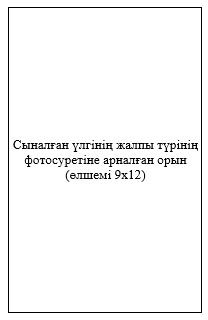 
      Бұйым_______________________________________________________________ 
      (сыналған үлгінің толық атауы, каталогтар бойынша нөмірі, 
      _________________________________________________________________________ 
      базалық үлгі модификациясының нөмірі, 
      __________________________________________________________________________ 
      әзірлеуші, әзірлеуші ел көрсетіледі) 
      Нәтиже ______________________________________________________________ 
                        (сынау бойынша қысқаша қорытынды көрсетіледі) 
      Техникалық сипаттамалары:_____________________________________________ 
      Орындаушы: ________________ ____________________________________ 
                        (қолы) (тегі, аты, әкесінің аты (болған жағдайда)) 
      Сынау зертханасының 
      басшысы: ________________ ____________________________________ 
                        (қолы) (тегі, аты, әкесінің аты (болған жағдайда)) 
      Мөр орны (болған жағдайда) ӨТІНІШ
      Объектілер тізімдемесіне сәйкес ұсынылған сынау нәтижелері бойынша азаматтық және қызметтік қарудың және оған патрондардың криминалистік талаптарға сәйкестігіне қорытынды беруді сұраймын.
      Қосымша: тізімдемеге сәйкес құжаттар______парақта және объектілер саны _______данада, құжаттар мен объектілердің тізімдемесі ________парақта.
      Мыналар:
      көрсетілетін қызметті алушының барлық көрсетілген деректері байланыс жасау үшін ресми болып табылатыны және оларға қорытынды беру немесе беруден бас тарту мәселелері бойынша кез келген ақпарат жолдауға болатыны;
      барлық қоса берілген құжаттар мен объектілер шындыққа сәйкес келетіні және жарамды болып табылатыны расталады;
      ақпараттық жүйелердегі заңмен қорғалатын құпияны құрайтын мәліметтерді пайдалануға келіседі.
      Басшы______________ ______________________________________ 
                  (қолы) (тегі, аты, әкесінің аты (болған жағдайда)) 
      Мөр орны (болған жағдайда)
      Толтырылған күні 20 _____жылғы "____"_______________ ҚҰЖАТТАР МЕН ОБЪЕКТІЛЕР ТІЗБЕСІ
      Объектілерді тапсырған:______________ _______ _______________________________ 
                              (лауазымы) (қолы) (тегі, аты, әкесінің аты (болған жағдайда))
       20___жылғы "___"________
      Объектілерді қабылдаған:_____________ _______ _______________________________ 
                              (лауазымы) (қолы) (тегі, аты, әкесінің аты (болған жағдайда))
       20___жылғы "___"________ Құжаттар мен объектілерді қабылдаудан бас тарту туралы ҚОЛХАТ
      "Рұқсаттар және хабарламалар туралы" Қазақстан Республикасының 2014 жылғы 16 мамырдағы № 202-V ҚРЗ Заңының 41-бабының 1-тармағын басшылыққа ала отырып, 
      __________________________________________________________________________ 
      (аумақтық ішкі істер органының атауы мен мекенжайы)
      Сіз мемлекеттік көрсетілетін қызмет стандартында көзделген тізбеге сәйкес құжаттар мен объектілерді толық ұсынбағандықтан, атап айтқанда:
      жоқ құжаттардың атауы:
      1) ________________________________;
      2) ________________________________;
      3) ________________________________ 
      "Азаматтық және қызметтік қарудың және оған патрондардың криминалистік талаптарға сәйкестігіне қорытынды беру" мемлекеттік қызметін көрсетуге құжаттар мен объектілерді қабылдаудан бас тартады.
      Осы қолхат 2 данада жасалды, әр жаққа бір-бір данадан.
      Көрсетілетін қызметті берушінің __________________________________ ___________ 
                                          Тегі, аты, әкесінің аты (болған жағдайда)) (қолы)
       20___жылғы "___"________
      Алды: көрсетілетін қызметті алушының________________________________ ________ 
                                          Тегі, аты, әкесінің аты (болған жағдайда)) (қолы)
       20___жылғы "___"________ 
					© 2012. Қазақстан Республикасы Әділет министрлігінің «Қазақстан Республикасының Заңнама және құқықтық ақпарат институты» ШЖҚ РМК
				
      Қазақстан Республикасының 
Ішкі істер министрі полиция генерал-лейтенанты 

Е. Тургумбаев
Қазақстан Республикасы
Ішкі істер министрінің
2019 жылғы 20 мамырдағы
№ 446 бұйрығына
қосымшаҚазақстан Республикасы
Ішкі істер министрінің
2015 жылғы "09" 04
№ 328 бұйрығына
қосымша"Азаматтық және қызметтік
қарудың және оған 
патрондардың
криминалистік талаптарға 
сәйкестігіне қорытынды беру" 
мемлекеттік көрсетілетін қызмет 
стандартына
1-қосымша20____ жылғы "____" ________"Азаматтық және қызметтік
қарудың және оған 
патрондардың
криминалистік талаптарға 
сәйкестігіне қорытынды беру" 
мемлекеттік көрсетілетін қызмет 
стандартына
2-қосымша
____________________________көрсетілетін қызметті беруші 
ұйымының атауы,
____________________________
көрсетілетін қызметті 
алушының атауы мен
____________________________
заңды мекенжайы, телефоны,
____________________________
электрондық поштасы"Азаматтық және қызметтік
қарудың және оған 
патрондардың
криминалистік талаптарға 
сәйкестігіне қорытынды беру" 
мемлекеттік көрсетілетін қызмет 
стандартына
3-қосымша
р/с №
Дараландыратын белгілерін көрсете отырып, құжаттар мен объектілердің атауы
Саны
Қосымша мәліметтер"Азаматтық және қызметтік
қарудың және оған 
патрондардың
криминалистік талаптарға 
сәйкестігіне қорытынды беру" 
мемлекеттік көрсетілетін қызмет 
стандартына
4-қосымша____________________________
көрсетілетін қызметті алушы 
ұйымының атауы,
____________________________
көрсетілетін қызметті 
алушының мекенжайы